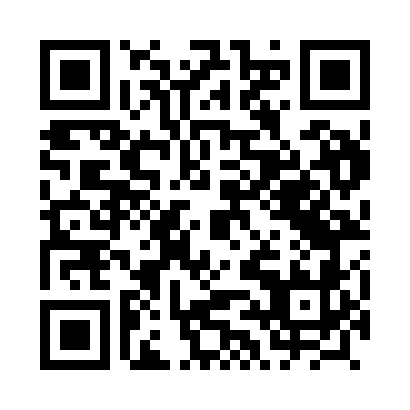 Prayer times for Rokszyce, PolandMon 1 Apr 2024 - Tue 30 Apr 2024High Latitude Method: Angle Based RulePrayer Calculation Method: Muslim World LeagueAsar Calculation Method: HanafiPrayer times provided by https://www.salahtimes.comDateDayFajrSunriseDhuhrAsrMaghribIsha1Mon4:186:1612:455:127:159:062Tue4:156:1412:455:147:179:093Wed4:126:1212:455:157:199:114Thu4:096:0912:445:167:209:135Fri4:066:0712:445:177:229:156Sat4:046:0512:445:187:249:187Sun4:016:0312:445:207:259:208Mon3:586:0012:435:217:279:229Tue3:555:5812:435:227:299:2410Wed3:525:5612:435:237:309:2711Thu3:495:5412:425:247:329:2912Fri3:465:5212:425:257:349:3213Sat3:435:5012:425:267:359:3414Sun3:405:4712:425:287:379:3615Mon3:375:4512:415:297:399:3916Tue3:345:4312:415:307:409:4117Wed3:305:4112:415:317:429:4418Thu3:275:3912:415:327:449:4719Fri3:245:3712:415:337:459:4920Sat3:215:3512:405:347:479:5221Sun3:185:3312:405:357:499:5422Mon3:155:3112:405:367:509:5723Tue3:115:2912:405:377:5210:0024Wed3:085:2712:405:387:5410:0325Thu3:055:2512:395:407:5510:0626Fri3:015:2312:395:417:5710:0827Sat2:585:2112:395:427:5910:1128Sun2:545:1912:395:438:0010:1429Mon2:515:1712:395:448:0210:1730Tue2:485:1512:395:458:0310:20